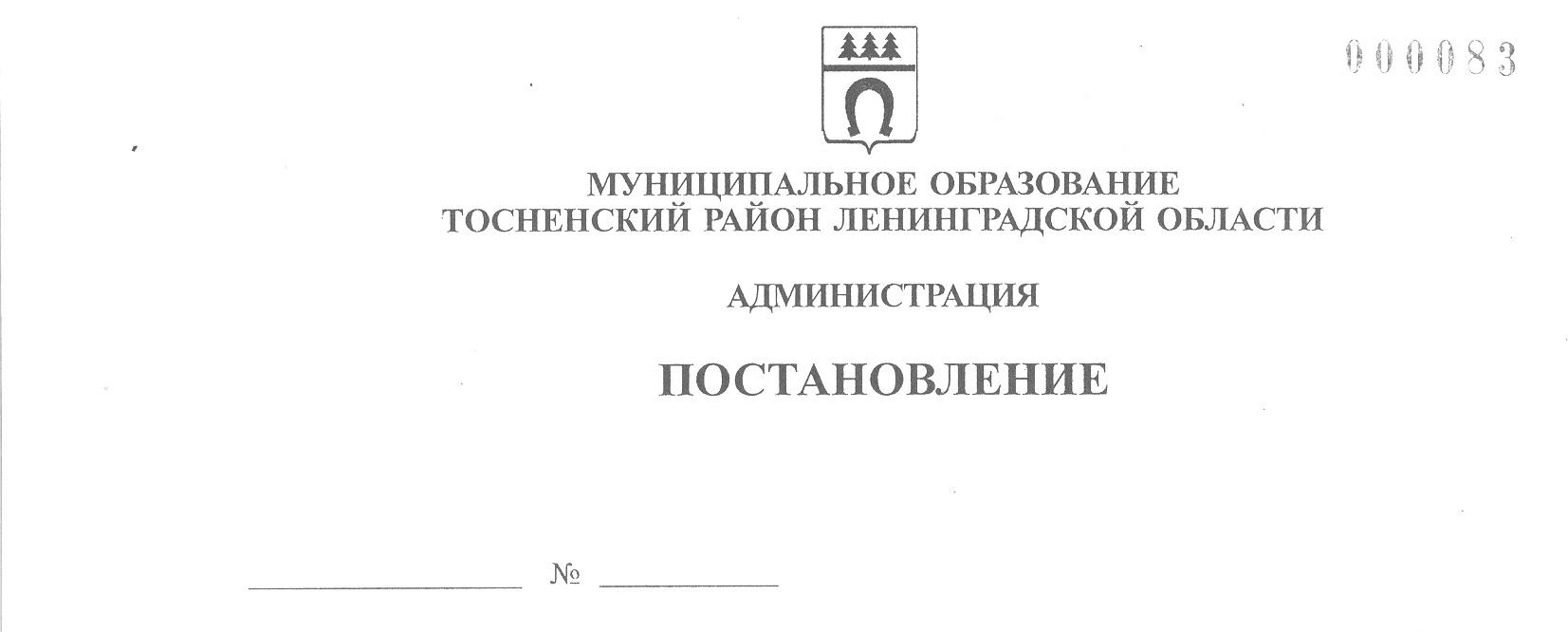 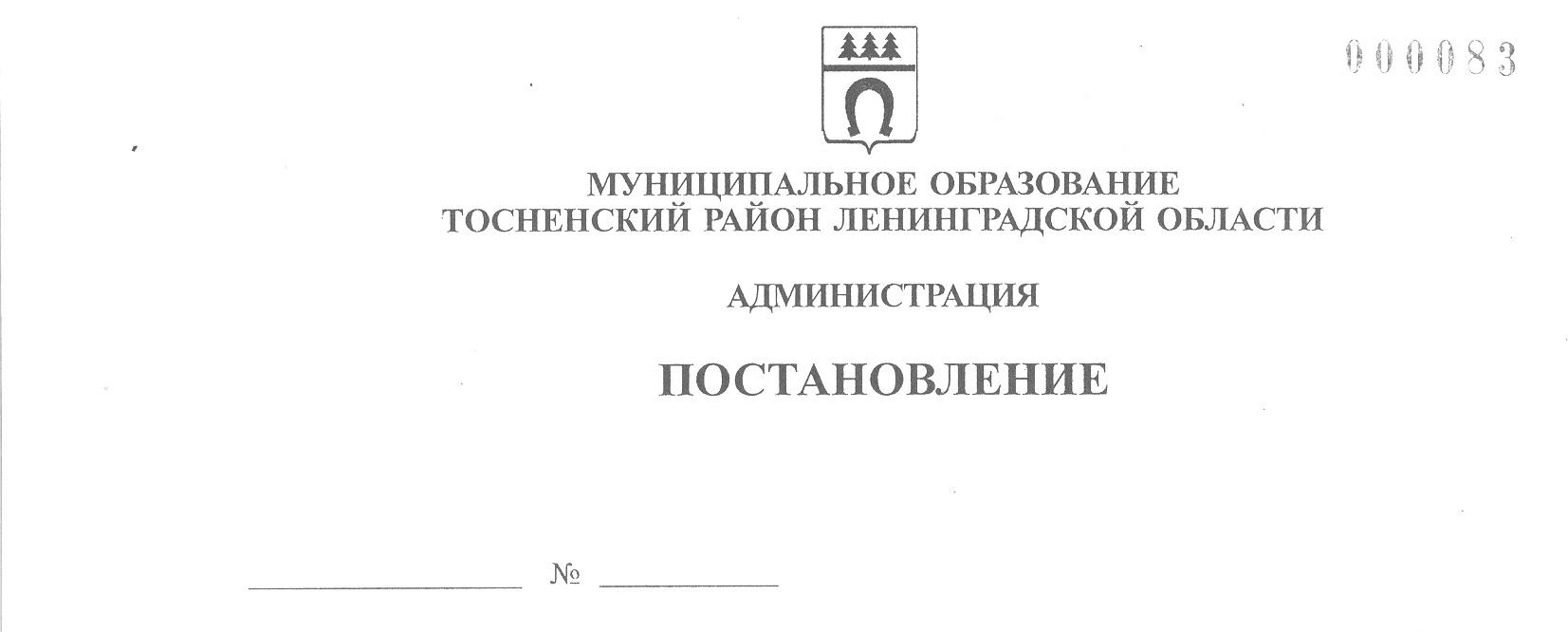 07.12.2023                            4153-паО внесении изменений в муниципальную программу«Борьба с борщевиком Сосновского на территорииТосненского городского поселения Тосненскогорайона Ленинградской области», утвержденнуюпостановлением администрации муниципальногообразования Тосненский район Ленинградскойобласти от 19.12.2018 № 3201-па В соответствии со статьей 179 Бюджетного кодекса Российской Федерации,  постановлением администрации муниципального образования Тосненский район Ленинградской области от 07.12.2021 № 2850-па «Об утверждении Порядка разработки, утверждения, изменения, реализации и оценки эффективности муниципальных программ муниципального образования Тосненский район Ленинградской области и Тосненского городского поселения Тосненского муниципального района Ленинградской области» (с учетом изменений, внесенных постановлениями администрации муниципального образования Тосненский район Ленинградской области от 13.01.2022 № 46-па, от 24.10.2022 № 3829-па, от 14.11.2023 № 3862-па) в связи с разработкой бюджета Тосненского городского поселения Тосненского муниципального района Ленинградской области на 2024 год и плановый период 2025 года и 2026 года, администрация  муниципального образования Тосненский район Ленинградской  областиПОСТАНОВЛЯЕТ:Внести в муниципальную программу «Борьба с борщевиком Сосновского на территории Тосненского городского поселения Тосненского района Ленинградской области», утвержденную постановлением администрации муниципального образования Тосненский район Ленинградской области от 19.12.2018 № 3201-па (с учетом изменений, внесённых постановлениями администрации муниципального образования Тосненский район Ленинградской области от 26.08.2019 № 1430-па, от 19.03.2020 № 452-па, от 26.06.2020 № 1110-па, от 24.12.2020 № 2588-па, от 30.12.2021 № 3211-па, от 07.06.2022 № 2025-па, от 07.11.2022 № 4023-па, от 24.05.2023 № 1857-па) следующие изменения:В паспорте муниципальной программы раздел «Сроки реализации муниципальной программы» изложить в следующей редакции:В паспорте муниципальной программы исключить раздел «Подпрограммы муниципальной программы». В паспорте муниципальной программы раздел «Проекты, реализуемые в рамках муниципальной программы»  изложить в следующей редакции:1.4. В паспорте муниципальной программы раздел «Финансовое обеспечение муниципальной программы – всего, в том числе по годам реализации» изложить в следующей редакции:Приложение 2 к муниципальной программе изложить в новой редакции (приложение 1).Приложение 3 к муниципальной программе изложить в новой редакции (приложение 2).Приложение 4 к муниципальной программе изложить в новой редакции (приложение 3).Приложение 5 к муниципальной программе изложить в новой редакции (приложение 4).2. Отделу по поддержке малого, среднего бизнеса, развития потребительского рынка и сельскохозяйственного производства комитета социально-экономического развития администрации муниципального образования Тосненский район Ленинградской области направить в сектор по взаимодействию с общественностью комитета по организационной работе, местному самоуправлению, межнациональным и межконфессиональным отношениям администрации муниципального образования Тосненский район Ленинградской области настоящее постановление для опубликования и обнародования в порядке, установленном Уставом Тосненского городского поселения Тосненского  муниципального район Ленинградской области.3.	Сектору по взаимодействию с общественностью комитета по организационной работе, местному самоуправлению, межнациональным и межконфессиональным отношениям администрации муниципального образования Тосненский район Ленинградской области опубликовать и обнародовать настоящее постановление в порядке, установленном Уставом Тосненского городского поселения Тосненского муниципального район Ленинградской области.4.	Постановление вступает в силу с момента его утверждения.5.	Контроль за исполнением постановления возложить на заместителя главы администрации муниципального образования Тосненский район Ленинградской области Горленко С.А.Глава администрации                                                                             А.Г. КлементьевЛапина Оксана Дмитриевна 8(81361) 32590    10 гаПриложение   1к постановлению администрациимуниципального образования Тосненский район Ленинградской области       07.12.2023                         4153-па                                                                                                                                                                           от_______________ №____________                                                                                                                                                                                                                                      Приложение 2к муниципальной программеПлан реализации муниципальной программы «Борьба с борщевиком Сосновского на территории Тосненского городского поселения Тосненского района Ленинградской области»Приложение 2к постановлению  администрациимуниципального образования                                                                                                Тосненский район Ленинградской областиот_07.12.2023__ №__4153-па_____Приложение 3  к муниципальной программеСведения о показателях (индикаторах) муниципальной программы«Борьба с борщевиком Сосновского на территории Тосненского городского поселения Тосненского района Ленинградской области» и их значенияхПриложение 3к постановлению  администрациимуниципального образования                                                                                                Тосненский район Ленинградской областиот_07.12.2023____ №__4153-па________Приложение 4 к муниципальной программе Сведенияо порядке сбора информации и методике расчета показателя (индикатора) муниципальной  программыПриложение 4к постановлению  администрациимуниципального образования                                                                                                Тосненский район Ленинградской областиот__07.12.2023______ №__4153-па___Приложение 5  к муниципальной программеИнформация о взаимосвязи целей, задач, ожидаемыхрезультатов, показателей и мероприятий муниципальной программы«Борьба с борщевиком Сосновского на территории Тосненского городского поселения Тосненского района Ленинградской области»Срок реализации муниципальной программы2019-2026Проекты, реализуемые в рамках муниципальной программыОтраслевой проект «Благоустройство сельских территорий» (до 31.12.2023 мероприятие, направленное на достижение цели Федерального проекта «Благоустройство сельских территорий»)Финансовое обеспечение муниципальной программы – всего, в том числе по годам реализацииОбъем бюджетных ассигнований муниципальной  программы составляет всего – 4 497,71807  тыс. рублей, в том числе:2019 год – 490,49000 тыс. рублей;2020 год – 734,24520 тыс. рублей;2021 год – 851,82000 тыс. рублей;2022 год – 756,13072  тыс. рублей;2023 год – 399,22977 тыс. рублей;2024 год – 557,53302 тыс. рублей;2025 год – 412,82274 тыс. рублей;2026 год - 295,44662 тыс. рублей.Финансовое обеспечение муниципальной программы – всего, в том числе по годам реализацииОбъем ассигнований за счет средств федерального бюджета – 0,0 тыс. рублей, в том числе:2019 год – 0,0 тыс. рублей;2020 год – 0,0 тыс. рублей;2021 год – 0,0 тыс. рублей;2022 год – 0,0 тыс. рублей;2023 год – 0,0 тыс. рублей;2024 год – 0,0 тыс. рублей;2025 год – 0,0 тыс. рублей;2026  год – 0,0 тыс. рублей.Объем ассигнований за счет средств областного бюджета Ленинградской области 2 489,26799  тыс. рублей, в том числе по годам: 2019 год – 0,0 тыс. рублей;2020 год – 326,33120 тыс. рублей; 2021 год – 528,90000 тыс. рублей; 2022 год – 536,42146  тыс. рублей; 2023 год – 341,32842 тыс. рублей;2024 год – 358,23122 тыс. рублей;2025 год –  242,36939 тыс. рублей;2026 год – 155,68630 тыс. рублей.Объем ассигнований за счет средств местного бюджета Тосненского городского поселения  Тосненского муниципального района Ленинградской области – 2 008,45008  тыс. рублей, в том числе по годам:2019 год – 490,49000 тыс. рублей;2020 год – 407,91400 тыс. рублей;2021 год – 322,92000 тыс. рублей;2022 год – 219,70926  тыс. рублей;2023 год – 57,90135  тыс. рублей;2024 год – 199,30180 тыс. рублей;2025 год  –  170,45335 тыс. рублей;2026 год – 139,76032 тыс. рублей.Наименование муниципальной программы, подпрограммы, структурного элемента программыОтветственный исполнитель (структурное подразделение, организация)*Срок начала реализацииСрок окончания реализацииПериод финансирования структурного элемента(по годам)Объем ресурсного обеспечения, тыс. рублейОбъем ресурсного обеспечения, тыс. рублейОбъем ресурсного обеспечения, тыс. рублейОбъем ресурсного обеспечения, тыс. рублейОбъем ресурсного обеспечения, тыс. рублейНаименование муниципальной программы, подпрограммы, структурного элемента программыОтветственный исполнитель (структурное подразделение, организация)*Срок начала реализацииСрок окончания реализацииПериод финансирования структурного элемента(по годам)ВсегоВ том числе В том числе В том числе В том числе Наименование муниципальной программы, подпрограммы, структурного элемента программыОтветственный исполнитель (структурное подразделение, организация)*Срок начала реализацииСрок окончания реализацииПериод финансирования структурного элемента(по годам)ВсегоМБОБФБПрочие источники234567891011МП «Борьба с борщевиком
Сосновского на территории Тосненского городского поселения Тосненского района Ленинградской области»Комитет социально-экономического развития администрации муниципального образования Тосненский район Ленинградской области202220262022 год756,13072219,70926536,4214600МП «Борьба с борщевиком
Сосновского на территории Тосненского городского поселения Тосненского района Ленинградской области»Комитет социально-экономического развития администрации муниципального образования Тосненский район Ленинградской области202220262023 год399,2297757,90135341,3284200МП «Борьба с борщевиком
Сосновского на территории Тосненского городского поселения Тосненского района Ленинградской области»Комитет социально-экономического развития администрации муниципального образования Тосненский район Ленинградской области202220262024 год557,53302199,30180358,2312200МП «Борьба с борщевиком
Сосновского на территории Тосненского городского поселения Тосненского района Ленинградской области»Комитет социально-экономического развития администрации муниципального образования Тосненский район Ленинградской области202220262025 год412,82274170,45335242,3693900Комитет социально-экономического развития администрации муниципального образования Тосненский район Ленинградской области2026 год295,44662139,76032155,6863000Итого 2 421,16287787,126081 634,0367900ПРОЕКТНАЯ ЧАСТЬПРОЕКТНАЯ ЧАСТЬПРОЕКТНАЯ ЧАСТЬПРОЕКТНАЯ ЧАСТЬПРОЕКТНАЯ ЧАСТЬПРОЕКТНАЯ ЧАСТЬПРОЕКТНАЯ ЧАСТЬПРОЕКТНАЯ ЧАСТЬПРОЕКТНАЯ ЧАСТЬПРОЕКТНАЯ ЧАСТЬПРОЕКТНАЯ ЧАСТЬ1.Мероприятие, направленное на достижение цели федерального проекта   «Благоустройство сельских территорий»Комитет социально-экономического развития администрации муниципального образования Тосненский район Ленинградской области202220232022 год597,1427260,72126536,42146001.Мероприятие, направленное на достижение цели федерального проекта   «Благоустройство сельских территорий»Комитет социально-экономического развития администрации муниципального образования Тосненский район Ленинградской области202220232023 год399,2297757,90135341,32842001.1.«Реализация комплекса  мероприятий по борьбе с борщевиком Сосновского на территории Тосненского городского поселения Тосненского района Ленинградской области»Комитет социально-экономического развития администрации муниципального образования Тосненский район Ленинградской области202220232022 год597,1427260,72126536,42146001.1.«Реализация комплекса  мероприятий по борьбе с борщевиком Сосновского на территории Тосненского городского поселения Тосненского района Ленинградской области»Комитет социально-экономического развития администрации муниципального образования Тосненский район Ленинградской области202220232023 год379,2538137,92539341,32842001.1.1.Мероприятие 1. «Выполнение работ по ликвидации очагов распространения борщевика химическими методами»   Комитет социально-экономического развития администрации муниципального образования Тосненский район Ленинградской области202220232022 год559,7027250,37326509,32946001.1.1.Мероприятие 1. «Выполнение работ по ликвидации очагов распространения борщевика химическими методами»   Комитет социально-экономического развития администрации муниципального образования Тосненский район Ленинградской области202220232023 год348,9124234,89125314,02117001.1.2.Мероприятие 2. «Проведение оценки результатов проведенных мероприятий по уничтожению борщевика Сосновского» Комитет социально-экономического развития администрации муниципального образования Тосненский район Ленинградской области202220232022 год37,4400010,3480027,09200001.1.2.Мероприятие 2. «Проведение оценки результатов проведенных мероприятий по уничтожению борщевика Сосновского» Комитет социально-экономического развития администрации муниципального образования Тосненский район Ленинградской области202220232023 год30,341393,0341427,30725001.2.Мероприятия по борьбе с борщевиком Сосновского на территории Тосненского городского поселения Тосненского района Ленинградской областиКомитет социально-экономического развития администрации муниципального образования Тосненский район Ленинградской области202220232022 год0,000,000,00001.2.Мероприятия по борьбе с борщевиком Сосновского на территории Тосненского городского поселения Тосненского района Ленинградской областиКомитет социально-экономического развития администрации муниципального образования Тосненский район Ленинградской области202220232023 год19,9759619,975960,0000Итого996,37249118,62261877,7498800Отраслевой проект   «Благоустройство сельских территорий»Комитет социально-экономического развития администрации муниципального образования Тосненский район Ленинградской области202420262024 год557,53302199,30180358,2312200Отраслевой проект   «Благоустройство сельских территорий»Комитет социально-экономического развития администрации муниципального образования Тосненский район Ленинградской области202420262025 год412,82274170,45335242,369390 0 Отраслевой проект   «Благоустройство сельских территорий»Комитет социально-экономического развития администрации муниципального образования Тосненский район Ленинградской области202420262026 год295,44662139,76032155,68630002.1. «Реализация комплекса мероприятий по борьбе с борщевиком Сосновского на территориях муниципальных образований Ленинградской области»Комитет социально-экономического развития администрации муниципального образования Тосненский район Ленинградской области202420262024 год402,5069944,27577358,23122002.1. «Реализация комплекса мероприятий по борьбе с борщевиком Сосновского на территориях муниципальных образований Ленинградской области»Комитет социально-экономического развития администрации муниципального образования Тосненский район Ленинградской области202420262025 год269,2993226,92993242,369390 0 2.1. «Реализация комплекса мероприятий по борьбе с борщевиком Сосновского на территориях муниципальных образований Ленинградской области»Комитет социально-экономического развития администрации муниципального образования Тосненский район Ленинградской области202420262026 год174,9284319,24213155,68630002.1.1.Мероприятие 1. «Выполнение работ по ликвидации очагов распространения борщевика химическими методами»   202420262024 год372,1649940,93815331,22684002.1.1.Мероприятие 1. «Выполнение работ по ликвидации очагов распространения борщевика химическими методами»   202420262025 год238,9573223,89573215,061590 0 2.1.1.Мероприятие 1. «Выполнение работ по ликвидации очагов распространения борщевика химическими методами»   202420262026 год144,5864315,90451128,68192002.1.2.Мероприятие 2. «Проведение оценки  результатов проведенных мероприятий по уничтожению борщевика Сосновского» 202420262024 год30,342003,3376227,004380  02.1.2.Мероприятие 2. «Проведение оценки  результатов проведенных мероприятий по уничтожению борщевика Сосновского» 202420262025 год30,342003,0342027,30780002.1.2.Мероприятие 2. «Проведение оценки  результатов проведенных мероприятий по уничтожению борщевика Сосновского» 202420262026 год30,342003,3376227,00438002.2.Мероприятия по борьбе с борщевиком Сосновского на территории Тосненского городского поселения Тосненского района Ленинградской области202420262024 год155,02603155,026030,00002.2.Мероприятия по борьбе с борщевиком Сосновского на территории Тосненского городского поселения Тосненского района Ленинградской области202420262025 год143,52342143,523420,00002.2.Мероприятия по борьбе с борщевиком Сосновского на территории Тосненского городского поселения Тосненского района Ленинградской области202420262026 год120,51819120,518190,0000Итого1265,80238509,51547756,2869100ПРОЦЕССНАЯ ЧАСТЬПРОЦЕССНАЯ ЧАСТЬПРОЦЕССНАЯ ЧАСТЬПРОЦЕССНАЯ ЧАСТЬПРОЦЕССНАЯ ЧАСТЬПРОЦЕССНАЯ ЧАСТЬПРОЦЕССНАЯ ЧАСТЬПРОЦЕССНАЯ ЧАСТЬПРОЦЕССНАЯ ЧАСТЬПРОЦЕССНАЯ ЧАСТЬПРОЦЕССНАЯ ЧАСТЬ3.Комплекс процессных мероприятий «Проведение обследования территорий населенных пунктов Тосненского городского поселения Тосненского района Ленинградской области на засоренность борщевиком Сосновского, составление карты-схемы засоренности»Комитет социально-экономического развития администрации муниципального образования Тосненский район Ленинградской области202220262022 год158,98800158,988000003.Комплекс процессных мероприятий «Проведение обследования территорий населенных пунктов Тосненского городского поселения Тосненского района Ленинградской области на засоренность борщевиком Сосновского, составление карты-схемы засоренности»Комитет социально-экономического развития администрации муниципального образования Тосненский район Ленинградской области202220262023 год000003.Комплекс процессных мероприятий «Проведение обследования территорий населенных пунктов Тосненского городского поселения Тосненского района Ленинградской области на засоренность борщевиком Сосновского, составление карты-схемы засоренности»Комитет социально-экономического развития администрации муниципального образования Тосненский район Ленинградской области202220262024 год000003.Комплекс процессных мероприятий «Проведение обследования территорий населенных пунктов Тосненского городского поселения Тосненского района Ленинградской области на засоренность борщевиком Сосновского, составление карты-схемы засоренности»Комитет социально-экономического развития администрации муниципального образования Тосненский район Ленинградской области202220262025 год000003.Комплекс процессных мероприятий «Проведение обследования территорий населенных пунктов Тосненского городского поселения Тосненского района Ленинградской области на засоренность борщевиком Сосновского, составление карты-схемы засоренности»Комитет социально-экономического развития администрации муниципального образования Тосненский район Ленинградской области202220262026 год000003.1.Мероприятие 1. «Проведение обследования территорий населенных пунктов Тосненского городского поселения Тосненского района Ленинградской области на засоренность борщевиком Сосновского, составление карты-схемы засоренности»Комитет социально-экономического развития администрации муниципального образования Тосненский район Ленинградской области202220262022 год158,98800158,988000003.1.Мероприятие 1. «Проведение обследования территорий населенных пунктов Тосненского городского поселения Тосненского района Ленинградской области на засоренность борщевиком Сосновского, составление карты-схемы засоренности»Комитет социально-экономического развития администрации муниципального образования Тосненский район Ленинградской области202220262023 год000003.1.Мероприятие 1. «Проведение обследования территорий населенных пунктов Тосненского городского поселения Тосненского района Ленинградской области на засоренность борщевиком Сосновского, составление карты-схемы засоренности»Комитет социально-экономического развития администрации муниципального образования Тосненский район Ленинградской области202220262024 год000003.1.Мероприятие 1. «Проведение обследования территорий населенных пунктов Тосненского городского поселения Тосненского района Ленинградской области на засоренность борщевиком Сосновского, составление карты-схемы засоренности»Комитет социально-экономического развития администрации муниципального образования Тосненский район Ленинградской области202220262025 год000003.1.Мероприятие 1. «Проведение обследования территорий населенных пунктов Тосненского городского поселения Тосненского района Ленинградской области на засоренность борщевиком Сосновского, составление карты-схемы засоренности»Комитет социально-экономического развития администрации муниципального образования Тосненский район Ленинградской области202220262026 год00000Итого158,98800158,98800000№Показатель (индикатор)(наименование)Ед. измеренияЗначение показателей (индикаторов)Значение показателей (индикаторов)Значение показателей (индикаторов)Значение показателей (индикаторов)Значение показателей (индикаторов)Значение показателей (индикаторов)Значение показателей (индикаторов)Значение показателей (индикаторов)Значение показателей (индикаторов)№Показатель (индикатор)(наименование)Ед. измеренияБазовыйпериод(2018 год)2019 год2020 год2021 год2022 год2023 год2024 год2025 год2026 год123456789101112Муниципальная программа «Борьба с борщевиком Сосновского на территории Тосненского городского поселения Тосненского района Ленинградской области»Муниципальная программа «Борьба с борщевиком Сосновского на территории Тосненского городского поселения Тосненского района Ленинградской области»Муниципальная программа «Борьба с борщевиком Сосновского на территории Тосненского городского поселения Тосненского района Ленинградской области»Муниципальная программа «Борьба с борщевиком Сосновского на территории Тосненского городского поселения Тосненского района Ленинградской области»Муниципальная программа «Борьба с борщевиком Сосновского на территории Тосненского городского поселения Тосненского района Ленинградской области»Муниципальная программа «Борьба с борщевиком Сосновского на территории Тосненского городского поселения Тосненского района Ленинградской области»Муниципальная программа «Борьба с борщевиком Сосновского на территории Тосненского городского поселения Тосненского района Ленинградской области»Муниципальная программа «Борьба с борщевиком Сосновского на территории Тосненского городского поселения Тосненского района Ленинградской области»Муниципальная программа «Борьба с борщевиком Сосновского на территории Тосненского городского поселения Тосненского района Ленинградской области»Муниципальная программа «Борьба с борщевиком Сосновского на территории Тосненского городского поселения Тосненского района Ленинградской области»Муниципальная программа «Борьба с борщевиком Сосновского на территории Тосненского городского поселения Тосненского района Ленинградской области»Муниципальная программа «Борьба с борщевиком Сосновского на территории Тосненского городского поселения Тосненского района Ленинградской области»1.Отраслевой проект 1. «Благоустройство сельских территорий»Отраслевой проект 1. «Благоустройство сельских территорий»Отраслевой проект 1. «Благоустройство сельских территорий»Отраслевой проект 1. «Благоустройство сельских территорий»Отраслевой проект 1. «Благоустройство сельских территорий»Отраслевой проект 1. «Благоустройство сельских территорий»Отраслевой проект 1. «Благоустройство сельских территорий»Отраслевой проект 1. «Благоустройство сельских территорий»Отраслевой проект 1. «Благоустройство сельских территорий»Отраслевой проект 1. «Благоустройство сельских территорий»Отраслевой проект 1. «Благоустройство сельских территорий»1.1.«Реализация комплекса мероприятий по борьбе с борщевиком Сосновского на территориях  муниципальных образований Ленинградской области»«Реализация комплекса мероприятий по борьбе с борщевиком Сосновского на территориях  муниципальных образований Ленинградской области»«Реализация комплекса мероприятий по борьбе с борщевиком Сосновского на территориях  муниципальных образований Ленинградской области»«Реализация комплекса мероприятий по борьбе с борщевиком Сосновского на территориях  муниципальных образований Ленинградской области»«Реализация комплекса мероприятий по борьбе с борщевиком Сосновского на территориях  муниципальных образований Ленинградской области»«Реализация комплекса мероприятий по борьбе с борщевиком Сосновского на территориях  муниципальных образований Ленинградской области»«Реализация комплекса мероприятий по борьбе с борщевиком Сосновского на территориях  муниципальных образований Ленинградской области»«Реализация комплекса мероприятий по борьбе с борщевиком Сосновского на территориях  муниципальных образований Ленинградской области»«Реализация комплекса мероприятий по борьбе с борщевиком Сосновского на территориях  муниципальных образований Ленинградской области»«Реализация комплекса мероприятий по борьбе с борщевиком Сосновского на территориях  муниципальных образований Ленинградской области»«Реализация комплекса мероприятий по борьбе с борщевиком Сосновского на территориях  муниципальных образований Ленинградской области»1.1.1.Мероприятие 1. «Выполнение работ по ликвидации очагов распространения борщевика химическими методами»       Мероприятие 1. «Выполнение работ по ликвидации очагов распространения борщевика химическими методами»       Мероприятие 1. «Выполнение работ по ликвидации очагов распространения борщевика химическими методами»       Мероприятие 1. «Выполнение работ по ликвидации очагов распространения борщевика химическими методами»       Мероприятие 1. «Выполнение работ по ликвидации очагов распространения борщевика химическими методами»       Мероприятие 1. «Выполнение работ по ликвидации очагов распространения борщевика химическими методами»       Мероприятие 1. «Выполнение работ по ликвидации очагов распространения борщевика химическими методами»       Мероприятие 1. «Выполнение работ по ликвидации очагов распространения борщевика химическими методами»       Мероприятие 1. «Выполнение работ по ликвидации очагов распространения борщевика химическими методами»       Мероприятие 1. «Выполнение работ по ликвидации очагов распространения борщевика химическими методами»       Мероприятие 1. «Выполнение работ по ликвидации очагов распространения борщевика химическими методами»       Показатель (индикатор) Площадь земель, освобожденных от борщевика Сосновского в результате проведения мероприятий по его уничтожению химическими методамиГа061,140,3261.2.1.Мероприятие 2. «Проведение оценки  результатов проведенных мероприятий по уничтожению борщевика Сосновского»Мероприятие 2. «Проведение оценки  результатов проведенных мероприятий по уничтожению борщевика Сосновского»Мероприятие 2. «Проведение оценки  результатов проведенных мероприятий по уничтожению борщевика Сосновского»Мероприятие 2. «Проведение оценки  результатов проведенных мероприятий по уничтожению борщевика Сосновского»Мероприятие 2. «Проведение оценки  результатов проведенных мероприятий по уничтожению борщевика Сосновского»Мероприятие 2. «Проведение оценки  результатов проведенных мероприятий по уничтожению борщевика Сосновского»Мероприятие 2. «Проведение оценки  результатов проведенных мероприятий по уничтожению борщевика Сосновского»Мероприятие 2. «Проведение оценки  результатов проведенных мероприятий по уничтожению борщевика Сосновского»Мероприятие 2. «Проведение оценки  результатов проведенных мероприятий по уничтожению борщевика Сосновского»Мероприятие 2. «Проведение оценки  результатов проведенных мероприятий по уничтожению борщевика Сосновского»Показатель (индикатор) Количество составленных актов оценки результатов проведенных мероприятий по уничтожению борщевика СосновскогоЕд.01112.Комплекс процессных мероприятий 1. «Проведение обследования территорий населенных пунктов Тосненского городского поселения Тосненского района Ленинградской области на засоренность борщевиком Сосновского, составление карты-схемы засоренности»Комплекс процессных мероприятий 1. «Проведение обследования территорий населенных пунктов Тосненского городского поселения Тосненского района Ленинградской области на засоренность борщевиком Сосновского, составление карты-схемы засоренности»Комплекс процессных мероприятий 1. «Проведение обследования территорий населенных пунктов Тосненского городского поселения Тосненского района Ленинградской области на засоренность борщевиком Сосновского, составление карты-схемы засоренности»Комплекс процессных мероприятий 1. «Проведение обследования территорий населенных пунктов Тосненского городского поселения Тосненского района Ленинградской области на засоренность борщевиком Сосновского, составление карты-схемы засоренности»Комплекс процессных мероприятий 1. «Проведение обследования территорий населенных пунктов Тосненского городского поселения Тосненского района Ленинградской области на засоренность борщевиком Сосновского, составление карты-схемы засоренности»Комплекс процессных мероприятий 1. «Проведение обследования территорий населенных пунктов Тосненского городского поселения Тосненского района Ленинградской области на засоренность борщевиком Сосновского, составление карты-схемы засоренности»Комплекс процессных мероприятий 1. «Проведение обследования территорий населенных пунктов Тосненского городского поселения Тосненского района Ленинградской области на засоренность борщевиком Сосновского, составление карты-схемы засоренности»Комплекс процессных мероприятий 1. «Проведение обследования территорий населенных пунктов Тосненского городского поселения Тосненского района Ленинградской области на засоренность борщевиком Сосновского, составление карты-схемы засоренности»Комплекс процессных мероприятий 1. «Проведение обследования территорий населенных пунктов Тосненского городского поселения Тосненского района Ленинградской области на засоренность борщевиком Сосновского, составление карты-схемы засоренности»Комплекс процессных мероприятий 1. «Проведение обследования территорий населенных пунктов Тосненского городского поселения Тосненского района Ленинградской области на засоренность борщевиком Сосновского, составление карты-схемы засоренности»Комплекс процессных мероприятий 1. «Проведение обследования территорий населенных пунктов Тосненского городского поселения Тосненского района Ленинградской области на засоренность борщевиком Сосновского, составление карты-схемы засоренности»2.1.Мероприятие 1. «Проведение обследования территорий населенных пунктов Тосненского городского поселения Тосненского района Ленинградской области на засоренность борщевиком Сосновского, составление карты-схемы засоренности»Мероприятие 1. «Проведение обследования территорий населенных пунктов Тосненского городского поселения Тосненского района Ленинградской области на засоренность борщевиком Сосновского, составление карты-схемы засоренности»Мероприятие 1. «Проведение обследования территорий населенных пунктов Тосненского городского поселения Тосненского района Ленинградской области на засоренность борщевиком Сосновского, составление карты-схемы засоренности»Мероприятие 1. «Проведение обследования территорий населенных пунктов Тосненского городского поселения Тосненского района Ленинградской области на засоренность борщевиком Сосновского, составление карты-схемы засоренности»Мероприятие 1. «Проведение обследования территорий населенных пунктов Тосненского городского поселения Тосненского района Ленинградской области на засоренность борщевиком Сосновского, составление карты-схемы засоренности»Мероприятие 1. «Проведение обследования территорий населенных пунктов Тосненского городского поселения Тосненского района Ленинградской области на засоренность борщевиком Сосновского, составление карты-схемы засоренности»Мероприятие 1. «Проведение обследования территорий населенных пунктов Тосненского городского поселения Тосненского района Ленинградской области на засоренность борщевиком Сосновского, составление карты-схемы засоренности»Мероприятие 1. «Проведение обследования территорий населенных пунктов Тосненского городского поселения Тосненского района Ленинградской области на засоренность борщевиком Сосновского, составление карты-схемы засоренности»Мероприятие 1. «Проведение обследования территорий населенных пунктов Тосненского городского поселения Тосненского района Ленинградской области на засоренность борщевиком Сосновского, составление карты-схемы засоренности»Мероприятие 1. «Проведение обследования территорий населенных пунктов Тосненского городского поселения Тосненского района Ленинградской области на засоренность борщевиком Сосновского, составление карты-схемы засоренности»Мероприятие 1. «Проведение обследования территорий населенных пунктов Тосненского городского поселения Тосненского района Ленинградской области на засоренность борщевиком Сосновского, составление карты-схемы засоренности»2.1.1Показатель (индикатор) Количество составленных карт-схем засоренности борщевиком Сосновского  населенных пунктов Тосненского городского поселения Ед.0000Не менее 700003. «Реализация комплекса мероприятий по борьбе с борщевиком Сосновского на территории Тосненского городского поселения Тосненского района Ленинградской области» «Реализация комплекса мероприятий по борьбе с борщевиком Сосновского на территории Тосненского городского поселения Тосненского района Ленинградской области» «Реализация комплекса мероприятий по борьбе с борщевиком Сосновского на территории Тосненского городского поселения Тосненского района Ленинградской области» «Реализация комплекса мероприятий по борьбе с борщевиком Сосновского на территории Тосненского городского поселения Тосненского района Ленинградской области» «Реализация комплекса мероприятий по борьбе с борщевиком Сосновского на территории Тосненского городского поселения Тосненского района Ленинградской области» «Реализация комплекса мероприятий по борьбе с борщевиком Сосновского на территории Тосненского городского поселения Тосненского района Ленинградской области» «Реализация комплекса мероприятий по борьбе с борщевиком Сосновского на территории Тосненского городского поселения Тосненского района Ленинградской области» «Реализация комплекса мероприятий по борьбе с борщевиком Сосновского на территории Тосненского городского поселения Тосненского района Ленинградской области» «Реализация комплекса мероприятий по борьбе с борщевиком Сосновского на территории Тосненского городского поселения Тосненского района Ленинградской области» «Реализация комплекса мероприятий по борьбе с борщевиком Сосновского на территории Тосненского городского поселения Тосненского района Ленинградской области» «Реализация комплекса мероприятий по борьбе с борщевиком Сосновского на территории Тосненского городского поселения Тосненского района Ленинградской области»3.1.Мероприятие 1. «Выполнение работ по ликвидации очагов распространения борщевика химическими методами»       Мероприятие 1. «Выполнение работ по ликвидации очагов распространения борщевика химическими методами»       Мероприятие 1. «Выполнение работ по ликвидации очагов распространения борщевика химическими методами»       Мероприятие 1. «Выполнение работ по ликвидации очагов распространения борщевика химическими методами»       Мероприятие 1. «Выполнение работ по ликвидации очагов распространения борщевика химическими методами»       Мероприятие 1. «Выполнение работ по ликвидации очагов распространения борщевика химическими методами»       Мероприятие 1. «Выполнение работ по ликвидации очагов распространения борщевика химическими методами»       Мероприятие 1. «Выполнение работ по ликвидации очагов распространения борщевика химическими методами»       Мероприятие 1. «Выполнение работ по ликвидации очагов распространения борщевика химическими методами»       Мероприятие 1. «Выполнение работ по ликвидации очагов распространения борщевика химическими методами»       Мероприятие 1. «Выполнение работ по ликвидации очагов распространения борщевика химическими методами»       3.1.1.Показатель (индикатор) Площадь земель, освобожденных от борщевика Сосновского в результате проведения мероприятий по его уничтожению химическими методамиГа02646,861,161,161,1---3.2.Мероприятие 2. «Проведение оценки  результатов проведенных мероприятий по уничтожению борщевика Сосновского»Мероприятие 2. «Проведение оценки  результатов проведенных мероприятий по уничтожению борщевика Сосновского»Мероприятие 2. «Проведение оценки  результатов проведенных мероприятий по уничтожению борщевика Сосновского»Мероприятие 2. «Проведение оценки  результатов проведенных мероприятий по уничтожению борщевика Сосновского»Мероприятие 2. «Проведение оценки  результатов проведенных мероприятий по уничтожению борщевика Сосновского»Мероприятие 2. «Проведение оценки  результатов проведенных мероприятий по уничтожению борщевика Сосновского»Мероприятие 2. «Проведение оценки  результатов проведенных мероприятий по уничтожению борщевика Сосновского»Мероприятие 2. «Проведение оценки  результатов проведенных мероприятий по уничтожению борщевика Сосновского»Мероприятие 2. «Проведение оценки  результатов проведенных мероприятий по уничтожению борщевика Сосновского»Мероприятие 2. «Проведение оценки  результатов проведенных мероприятий по уничтожению борщевика Сосновского»3.2.1.Показатель (индикатор) Количество составленных актов оценки результатов проведенных мероприятий по уничтожению борщевика СосновскогоЕд.022221---№ 
п/пНаименование показателяЕд. 
изм.Определение  
показателя
Временные  характеристики 
Алгоритм формирования (формула)  
показателя и методические пояснения Базовые   
 показателиМетод сбора и индекс формы отчетностиОбъект наблюдения 
Охват совокупности
123456789101.Количество составленных карт-схем засоренности борщевиком Сосновского населенных пунктов Тосненского городского поселенияЕд.Количество составленных карт-схем засоренности борщевиком Сосновского населенных пунктов Тосненского городского поселенияЗа отчетный годКобщ=Кn1+Kn2+Kn3+Kn4+Kn5+Kn6+Kn7;где: Кобщ–общее количество составленных карт-схем;Кn1– Кn7– составленные карты-схемы в населенных пунктах Тосненского городского поселения0(за 2018 год)Не применяется Территория населенных пунктов Тосненского городского поселенияЕдиновременное обследование (учет)2.Площадь земель, освобожденных от борщевика Сосновского в результате проведения мероприятий по его уничтожению химическими методамиГаПлощадьЗа отчетный годS=S1+S2+S3+Sn;где: S – общая площадь земли (муниципальной), освобожденной от борщевика Сосновского; S1, S2, S3, Sn –площадь земли (муниципальной), освобожденной от борщевика Сосновского на территории отдельных населенных пунктовНа начало программы – 0 гаВизуальное обследование и замер Территория населенных пунктов Тосненского городского поселенияЕдиновременное обследование (учет)3.Количество составленных актов оценки результатов проведенных мероприятий по уничтожению борщевика СосновскогоЕд.Количество составленных актов оценки результатов  проведенных двукратных обработок территории химическими методами в целях уничтожения борщевика СосновскогоЗа отчетный годКобщ=К1;Где: Кобщ–общее количество состав-ленных актов оценки результатов проведенных мероприятий по уничтожению борщевика Сосновского;К1–составленный акт оценки результатов проведенных мероприятий по уничтожению борщевика Сосновского0(за 2018 год)Не применяетсяТерритория населенных пунктов Тосненского городского поселенияЕдиновременное обследование (учет)Цель муниципальной программыЗадача муниципальной программыОжидаемый результат муниципальной программыСтруктурный элемент Показатель муниципальной программы12345Ликвидация очагов распространения борщевика Сосновского  на территории населенных пунктов Тосненского городского  поселения Тосненского района Ленинградской области на муниципальных земляхПроведение мероприятий по уничтожению борщевика Сосновского химическими методами (опрыскивание очагов гербицидами и арборицидами) на землях, находящихся в муниципальной собственности, а также государственная собственность на которые не разграничена, расположенных в черте населенных пунктов Тосненского городского поселения Тосненского района Ленинградской областиОсвобождение земель, находящихся в муниципальной собственности, а также государственная собственность на которые не разграничена, расположенных в черте населенных пунктов Тосненского городского поселения Тосненского района Ленинградской области,    от борщевика СосновскогоОтраслевой проект «Благоустройство сельских территорий» (до 31.12.2023 Мероприятие, направленное на достижение цели федерального проекта «Благоустройство сельских территорий»)Площадь земель, освобожденных от борщевика Сосновского в результате проведения мероприятий по его уничтожению химическими методами Площадь земель, освобожденных от борщевика Сосновского в результате проведения мероприятий по его уничтожению химическими методами Ликвидация очагов распространения борщевика Сосновского  на территории населенных пунктов Тосненского городского  поселения Тосненского района Ленинградской области на муниципальных земляхОбследование всей территории Тосненского городского поселения для дальнейшей работы по принятию мер по борьбе с борщевиком и оценка результатов проведенных мероприятий по уничтожению борщевика Сосновского на землях, находящихся в муниципальной собственности, а также государственная собственность на которые не разграничена, расположенных в черте населенных пунктов Тосненского городского поселения Тосненского района Ленинградской областиПолучение актуальных сведений (данных обследования) по обследованию всей территории Тосненского городского поселения для дальнейшей работы по принятию мер по борьбе с борщевикомКомплекс процессных мероприятий «Проведение обследования территорий населенных пунктов Тосненского городского поселения Тосненского района Ленинградской области на засоренность борщевиком Сосновского, составление карты-схемы засоренности»Количество составленных карт-схем засоренности борщевиком Сосновского  населенных пунктов Тосненского городского        поселения